正面: 公司資訊背面: 集團旗下品牌名片資訊名片資訊公司1呆丸好物文創行銷股份有限公司地址238新北市樹林區後站街3巷2號10樓公司2Dr. Tree International Development Limited地址104台北市中山區民權東路三段35,37號11樓姓名何宜憲職稱業務經理電話0952-503201LOGO呆丸好物集團旗下品牌Bioptron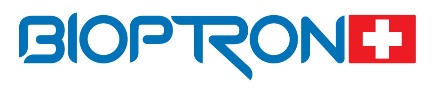 旭芝牛樟芝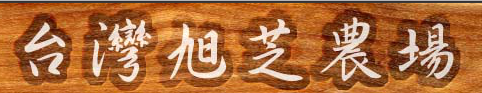 三菱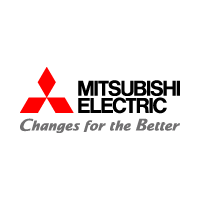 艾迪邇商務中心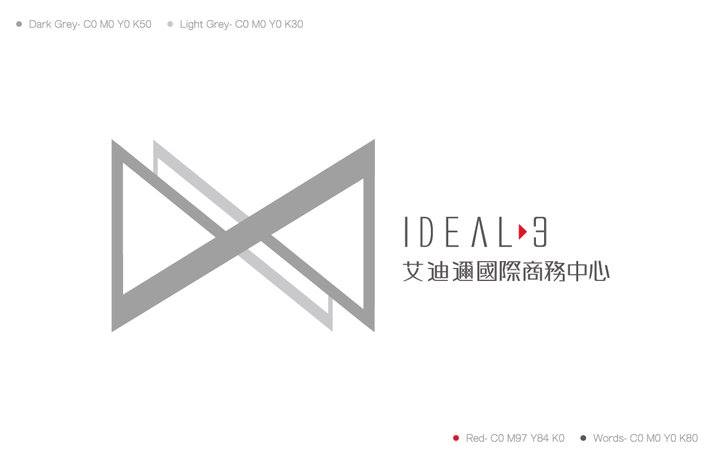 WooHoo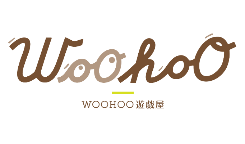 福田建設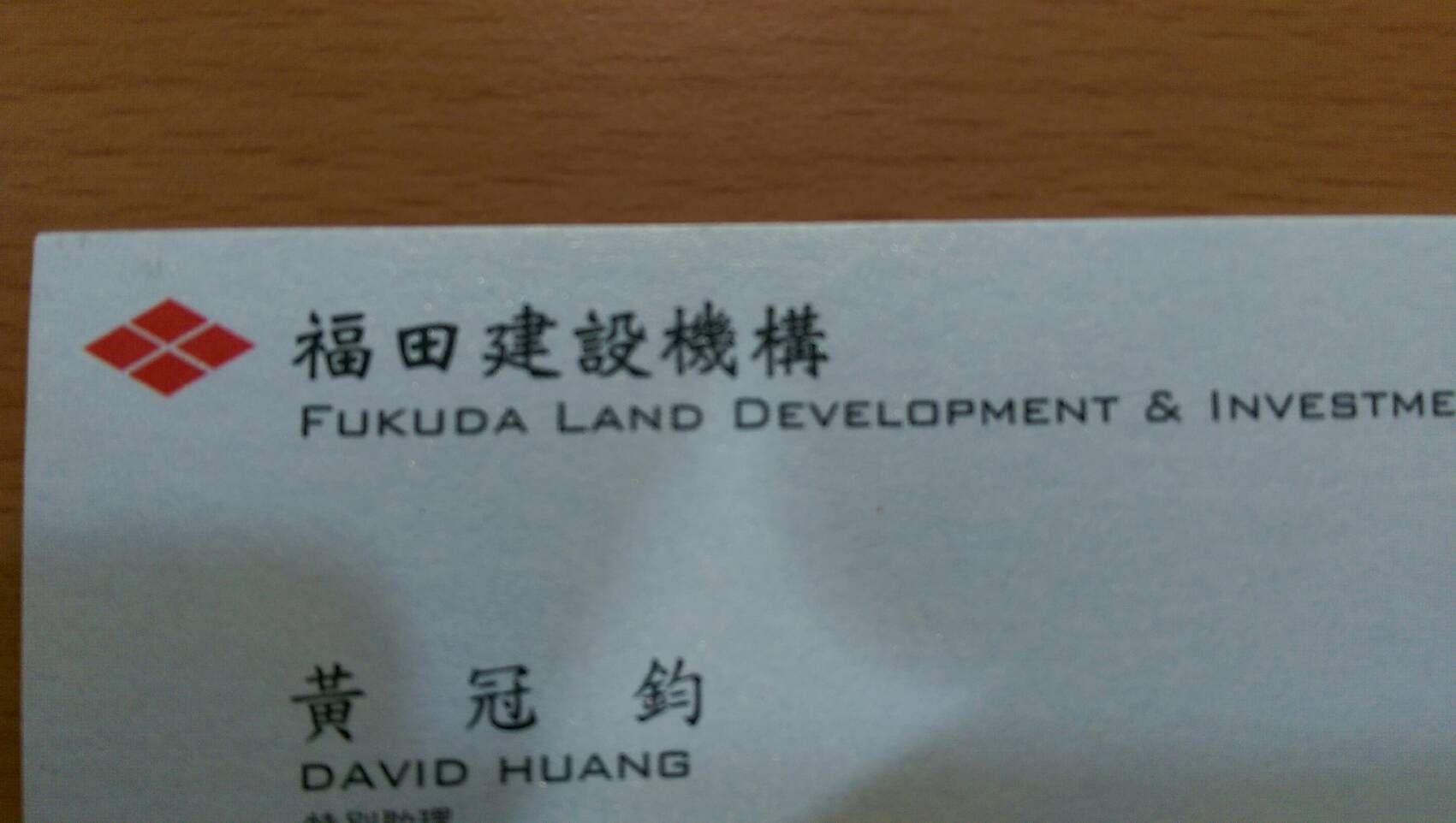 